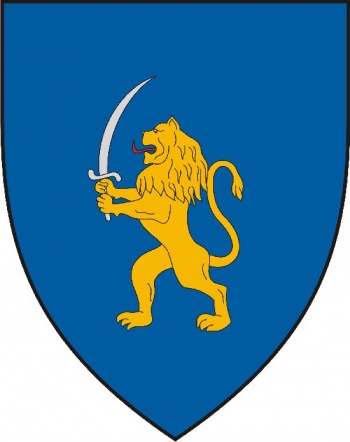 	OROSZI KÖZSÉG POLGÁRMESTERE	8458, Oroszi, Szabadság u. 27.	e-mail: onkormanyzat@oroszi.huM  E  G  H  Í  V  ÓOroszi Község Önkormányzatának Képviselő-testülete2015. október 29-én (csütörtökön) 1600 órai kezdettel nyilvános ülésttart, melyre meghívom.Az ülés helye: Oroszi Művelődési Ház 		          8458 Oroszi, Szabadság utca 27.       N A P I R E N DT á r g y :			  Előadó:Az ülésen való megjelenésére feltétlen számítok. Esetleges távolmaradását kérem, szíveskedjen előre bejelenteni.O r o s z i , 2015. október 26.	Dániel Ferenc	 polgármester1)A szociális célú tűzifa juttatásról szóló önkormányzati rendelet megalkotása  Dániel Ferencpolgármester2)A nem közművel összegyűjtött háztartási szennyvíz összegyűjtésére, elszállítására és elhelyezésére irányuló közszolgáltatásról szóló önkormányzati rendelet megalkotásaDániel Ferencpolgármester3)A települési támogatásról és a személyes gondoskodást nyújtó ellátások helyi szabályozásáról szóló 3/2015.(II.27.) önkormányzati rendelet módosításaDániel Ferencpolgármester4)A kötelező felvételt biztosító általános iskola körzethatárának véleményezéseDániel Ferencpolgármester5)A családsegítés és a gyermekjóléti szolgáltatási feladatok ellátásának felülvizsgálataDániel Ferencpolgármester6)Vegyes ügyek